Межбюджетные трансферты в 2017 годуЧто такое бюджет, структура бюджетной системы Российской ФедерацииБЮДЖЕТ- форма образования и расходования                                                             денежных средств для решения задач и                           и функций государства и местного                      самоуправленияБЮДЖЕТ – план доходов и расходов на определенный                      периодБЮДЖЕТ имеет каждое публично-правовое образование:                    1) Российская Федерация - федеральный бюджет;                    2) субъекты Российской Федерации – областной, краевой, республиканский бюджеты;                    3) муниципальные районы, городские округа, городские и сельские поселения – местные бюджеты.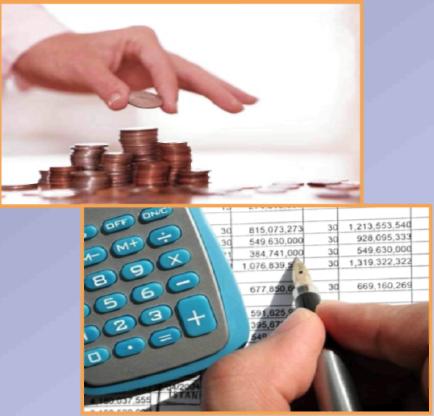 ОСНОВНЫЕ ПАРАМЕТРЫРАЙОННОГО БЮДЖЕТА                                                                                                      (тыс. рублей)Структура доходов районного бюджета  в 2017-2019 годахСтруктура доходов районного бюджетав 2017 году Основные налоги, зачисляемые в бюджеты муниципальных образований, расположенных на территории Глнковского района Безвозмездные поступления - это помощь, передаваемая                                                   бюджету другого уровняСтруктура расходов районного бюджета на 2017-2019 годыРайонный бюджет на 2017-2019 годы сформирован на основе 20 утвержденныхв «Перечне муниципальных программ муниципального образования «Глинковский район» Смоленской области», охватывающих основные сферы (направления) деятельности органов местного самоуправления муниципального образования «Глинковский район»  Смоленской областиРасходы на социально-культурную сферу являются в бюджете самыми крупными видами расходов, к ним относятся расходы на:                     образование,                                 культуру,                                        социальное обеспечение,                    развитие физической культуры и  спортаОбъем расходов по муниципальным программам ВСЕГО в 2017 году 129 754,8 тыс.рублей ,  в разрезе основных направлений СИСТЕМА ОБРАЗОВАНИЯ в 2017 годуДОШКОЛЬНОЕ ОБРАЗОВАНИЕНа территории Глинковского района действует 2 детских сада:- детский сад «Солнышко», расположенный на территории:   с. Глинка, рассчитанный на 158 мест,      д. Добромино, рассчитанный на 18 мест; - детский сад «Чебурашка», находящийся в д. Болтутино,рассчитанный на 20 местШКОЛЫНа территории Глинковского района функционирует 5 общеобразовательных школ:Глинковская СШ, расположенная в с. Глинка,Доброминская СШ, расположенная в д. Добромино,Белохолмская ОШ, расположенная д. Белый Холм,Дубосищенская ОШ, расположенная в с. Дубосище,Болтутинская СШ, расположенная в д. Болтутино, В Глинковской СШ и Болтутинской СШ организован подвоз 27 ученика от дома до школ тремя транспортными средствамиВ 2017 году по разделу «Другие вопросы в области образования» запланированы расходы  в сумме 3 832,3 тыс. рублей на ведение бухгалтерского, налогового и статистического учета в муниципальных бюджетных (казенных)  учреждениях образования, а также обеспечения качественной организации деятельности по управлению в сфере образованияМолодежная политика, оздоровление детей  в 2017 году охватывает проведение различных мероприятий среди населения Глинковского района в размере 421,7 тыс. рублейРасходы на профессиональную подготовку, переподготовку и повышение квалификации работников учреждений определено в сумме 210,0 тыс.рублей УЧРЕЖДЕНИЯ ДОПОЛНИТЕЛЬНОГО ОБРАЗОВАНИЯявляются неотъемлемой составляющей образовательного процесса, необходимого для воспитания, обучения и творческого развития личности ребенкаИнформация об общественно-значимых проектах, реализуемых в образовательных учрежденияхв 2017 годуСИСТЕМА КУЛЬТУРЫв 2017 годуГлинковский район обладает большим культурным потенциаломПроводится большая работа по сохранению самобытной культуры, традиций и обрядовВ районе создана обширная сеть муниципальных учреждений культуры:в с. Глинка находятся: Культурно - просветительный центр, Глинковская межпоселенческая центральная библиотека,Детская библиотека и Глинковский музей; в д. Березкино находятся: Березкинский СДК и Березкинская библиотека;в д. Белый Холм находятсяБелохолмский СДК и Белохолмская библиотека;в д. Добромино находятся: Доброминский СДК и Доброминская библиотека; в д. Новобрыкино находятся: Брыкинский СДК и Брыкинская библиотека;в д. Болтутино находятся: Болтутинский СДК и Болтутиская библиотека;   в д. Ромоданово находятся: Ромодановский СДК и Ромодановская библиотека;в д. Беззаботы находятся: Устромский СДК и Беззаботская библиотека; в д. Ново-Ханино находится Ханинский СДК;в д. Яковлево  находится Яковлянский СДК;в с. Дубосище находится Дубосищенская библиотека;в д.Ново-Яковлевичи находится Ново-Яковлевическая библиотека.В 2017 году по разделу «Другие вопросы в области культуры» запланированы расходы  в сумме 4 518,4 тыс. рублей на ведение бухгалтерского, налогового и статистического учета в муниципальных бюджетных (казенных)  учреждениях культуры, а также обеспечения качественной организации деятельности по управлению в сфере культурыИнформация об общественно-значимых проектах, реализуемых в учреждениях культурыв 2017 году 11 356,8 тыс. руб.		 9,5 тыс. руб.11 356,8 тыс. руб.		 9,5 тыс. руб.Обращение к жителям Глинковского районаУважаемые жители и гости Глинковского района!Обращаем Ваше внимание на то, что Бюджет для граждан на 2017 год и на плановый период 2018 и 2019 годов  носит ознакомительный и осведомительный характер.Сизхменениями в решение Глинковского районного Совета депутатов «О районном бюджете на 2017 год и на плановый период 2018 и 2019 годов» от 20.12.2016 года №65  можно ознакомиться на официальном сайте Администрации муниципального образования «Глинковский район» Смоленской областиОбращение к жителям Глинковского районаУважаемые жители и гости Глинковского района!Обращаем Ваше внимание на то, что Бюджет для граждан на 2017 год и на плановый период 2018 и 2019 годов  носит ознакомительный и осведомительный характер.Сизхменениями в решение Глинковского районного Совета депутатов «О районном бюджете на 2017 год и на плановый период 2018 и 2019 годов» от 20.12.2016 года №65  можно ознакомиться на официальном сайте Администрации муниципального образования «Глинковский район» Смоленской областиФинансовое управление Администрации муниципального образования «Глинковский район» Смоленской областиАдрес: 216320, Смоленская область, с. Глинка, ул. Ленина, д.8Aдрес сайта в Интернете: http://glinka.admin-smolensk.ru/ byudzhet-dlya-grazhdan-municipalnogo-obrazovaniya-glinkovskij-rajon-smolenskoj-oblasti/ Адрес электронной почты: fuglin@yandex.ruГрафик работы: рабочие дни: 8.00 до 17.00, обед: 13.00-14.00 Телефон , факс (48165) 2-18-83Понятия и терминыБезвозмездные поступления – это финансовая помощь из бюджетов других уровней (межбюджетные трансферты), от физических и юридических лиц.Бюджет – форма образования и расходования денежных средств, предназначенных для финансового обеспечения задач и функций государства и местного самоуправления.Бюджетная классификация – группировка доходов и расходов бюджетов всех уровней бюджетной системы РФ, а также источников финансирования дефицитов этих бюджетов, используемая для составления и исполнения бюджетов.Бюджетный период – отрезок времени, охватывающий все стадии бюджетного планирования. Начинается бюджетный период с момента начала работы по составлению проекта бюджета и завершается утверждением отчета о его исполнении.Бюджетный процесс – деятельность по составлению проекта бюджета, его рассмотрению, утверждению, исполнению, составлению отчета об исполнении и его утверждению.Бюджетная система Российской Федерации – совокупность всех бюджетов в РФ: федерального, региональных, местных, государственных внебюджетных фондов.Государственный (муниципальный) долг – обязательства публично-правового образования по полученным кредитам, выпущенным ценным бумагам, предоставленным гарантиям перед третьими лицами.Государственная (муниципальная) программа – система мероприятий и инструментов государственной политики, обеспечивающих в рамках реализации ключевых государственных функций достижение приоритетов и целей государственной политики в сфере социально-экономического развития и безопасности.Дефицит – превышение расходов бюджета над его доходами.Дотации – межбюджетные трансферты, предоставляемые на безвозмездной и безвозвратной основе без установления направлений и (или) условий их использования.Доходы – это поступающие в бюджет денежные средства (налоги юридических и физических лиц, административные платежи и сборы, безвозмездные поступления).Источники финансирования дефицита бюджета – средства, привлекаемые в бюджет для покрытия дефицита (кредиты банков, кредиты от других уровней бюджетов, кредиты финансовых международных организаций, ценные бумаги, иные источники).Межбюджетные трансферты – это средства одного бюджета бюджетной системы РФ, перечисляемые другому бюджету бюджетной системы РФ.Налогоплательщик – физическое лицо или юридическое лицо, на которое законом возложена обязанность уплачивать налоги.Налоговые доходы – поступления в бюджет от уплаты налогов, установленных налоговым кодексом РФ.Неналоговые доходы – поступления от уплаты пошлин и сборов, установленных законодательством РФ и штрафов за нарушение законодательства.Прогноз социально-экономического развития – документ, содержащий систему научно-обоснованных представлений о направлениях и результатах социально-экономического развития РФ на прогнозируемый период (среднесрочный и долгосрочный).Профицит – превышение доходов над расходами бюджета.Публичные нормативные расходные обязательства – публичные обязательства перед физическим лицом, подлежащие исполнению в денежной форме в установленном соответствующим законом, иным нормативным правовым актом размере или имеющие установленный порядок его индексации.Публично-правовое образование -  это – Российская Федерация (федеральное государство) в целом; субъекты РФ – республики, края, области, города федерального подчинения, автономные области, автономные округа; муниципальные образования.Публичные слушания проводятся представительным органом муниципального образования, главой муниципального образования с участием жителей муниципального образования для обсуждения проектов муниципальных правовых актов по вопросам местного значения.Расходы – это выплачиваемые из бюджета денежные средства, социальные выплаты населению, содержание государственных учреждений (образование, ЖКХ, культура, капитальное строительство и другие).Субвенция – бюджетные средства, предоставляемые бюджету другого уровня бюджетной системы РФ на безвозмездной и безвозвратной основах на осуществление определенных целевых расходов, возникающих при выполнении государственных полномочий РФ, субъектов РФ, переданных для осуществления органам местного самоуправления.Субсидия – бюджетные средства, предоставляемые бюджету другого уровня бюджетной системы РФ, в целях софинансирования расходных обязательств, возникающих при выполнении полномочий органов местного самоуправления по вопросам местного значения.  